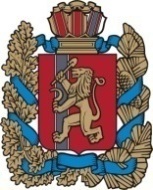 Благовещенский сельский Совет депутатовИрбейского района Красноярского края РЕШЕНИЕ17.06.2019г                               с. Благовещенка                                             № 16О внесении изменений в решение Благовещенского Совета депутатов Ирбейского района Красноярского края от 01.06.2006 №32 «Об утверждении Положения Об организации и осуществлении Первичного воинского учета граждан на территории Благовещенского сельсовета»        В соответствии с пунктом 2 статьи 8 Федерального закона от 28.03.1998года №53-ФЗ «О воинской обязанности и воинской службе» Устава Благовещенского сельсовета, Благовещенский сельский Совет депутатов РЕШИЛ:         1.Внести.изменений в решение Благовещенского Совета депутатов Ирбейского района Красноярского края 01.06.2006 №32 «Об утверждении Положения Об организации и осуществлении Первичного воинского учета граждан на территории Благовещенского сельсовета»   1. Пункт 3.8  Положения изложить в следующей редакции: представлять в военный комиссариат ежегодно до 1 октября списки граждан мужского пола, достигших возраста 15 лет, и граждан мужского пола, достигших возраста 16 лет, а до 1 ноября - списки граждан мужского пола, подлежащих первоначальной постановке на воинский учет в следующем году, по форме, установленной Положением о воинском учете.                 2.Исполнение настоящего Решения возложить на  главу Благовещенского сельсовета Гуменко Д.Л.       3.Настоящее решение вступает в силу в день, следующий за днем его  опубликования  в печатном издании «Вестник Благовещенского сельсовета».Председатель совета депутатов                                 М.П МельниковаГлава  сельсовета                                                       Д.Л.Гуменко